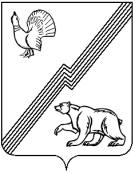 АДМИНИСТРАЦИЯ ГОРОДА ЮГОРСКАХанты-Мансийского автономного округа – Югры ПОСТАНОВЛЕНИЕот 22 декабря 2016 ода                                                                                                               № 3293 О внесении изменений в постановлениеадминистрации города Югорскаот 31.10.2013 № 3246«О муниципальной программегорода Югорска«Развитие культуры и туризмав городе Югорске на 2014-2020 годы»В соответствии с постановлением администрации города Югорска от 07.10.2013 № 2906  «О муниципальных и ведомственных целевых программах города Югорска», в целях уточнения объемов финансирования программных мероприятий:1. Внести в приложение к постановлению администрации города Югорска от 31.10.2013 № 3246 «О муниципальной программе города Югорска «Развитие культуры и туризма в городе Югорске на 2014-2020 годы» (с изменениями от 06.02.2014 № 380, от 03.03.2014 № 770,                       от 07.05.2014 № 2049, от 02.07.2014 № 3046, от 06.08.2014 № 3993, от 20.11.2014 № 6332,                   от 31.12.2014 № 7435, от 31.12.2014 № 7436, от 26.05.2015 № 2138, от 28.08.2015 № 2900,                      от 26.11.2015 № 3428, от 21.12.2015 № 3716, от 21.12.2015 № 3724, от 29.02.2016 № 460,                      от 14.03.2016 № 557, от 27.04.2016 № 917, от 27.06.2016 № 1512, от 07.11.2016 № 2708,                           от 24.11.2016 № 2956) следующие изменения:В паспорте муниципальной программы строку «Финансовое обеспечение муниципальной программы» изложить в следующей редакции:«».Таблицу 2 изложить в новой редакции (приложение).2. Опубликовать постановление в официальном печатном издании города Югорска и разместить на официальном сайте администрации города Югорска.3. Настоящее постановление вступает в силу после его официального опубликования.4. Контроль за выполнением постановления возложить на заместителя главы города Югорска Т.И. Долгодворову.Глава города Югорска                                                                                                 Р.З. СалаховПриложениек постановлениюадминистрации города Югорскаот 22 декабря 2016 года № 3293Таблица 2Перечень мероприятий муниципальной программы города Югорска«Развитие культуры и туризма в городе Югорске на 2014-2020 годы»Финансовое обеспечениемуниципальной программыОбщий объем финансирования муниципальной программы на 2014 - 2020 годы составляет 1 199 598,6 тыс. рублей, в т.ч.:- средства федерального бюджета – 18,0 тыс. рублей;- средства бюджета автономного округа – 64 988,0 тыс. рублей;- средства бюджета города Югорска – 1 048 635,0 тыс. рублей;- средства от приносящей доход деятельности – 85 957,6 тыс. рублей.Объем финансирования на 2014 год 165 193,2 тыс. рублей, в т.ч.:- средства бюджета автономного округа – 2 759,2 тыс. рублей;- средства бюджета города Югорска – 142 645,1 тыс. рублей;- средства от приносящей доход деятельности – 19 788,9 тыс. рублей.Объем финансирования на 2015 год – 134 922,4 тыс. рублей, в т. ч.:- средства федерального бюджета – 8,8 тыс. рублей;- средства бюджета автономного округа – 785,9 тыс. рублей;- средства бюджета города Югорска – 122 663,5 тыс. рублей;-средства от приносящей доход деятельности – 11 464,2 тыс. рублей.Объем финансирования на 2016 год  135 825,6 тыс. рублей, в т. ч.:- средства федерального бюджета – 9,2 тыс. рублей;- средства бюджета автономного округа – 10 747,7 тыс. рублей;- средства бюджета города Югорска – 116 029,2 тыс. рублей;- средства от приносящей доход деятельности – 9 039,5 тыс. рублей.Объем финансирования на 2017 год 200 149,9 тыс. рублей, в т. ч.:- средства бюджета автономного округа – 13 547,3 тыс. рублей;- средства бюджета города Югорска – 175 927,6 тыс. рублей;- средства от приносящей доход деятельности – 10 675,0 тыс. рублей.Объем финансирования на 2018 год  188 298,7 тыс. рублей, в т. ч.:- средства бюджета автономного округа – 13 010,1 тыс. рублей;- средства бюджета города Югорска – 163 900,6 тыс. рублей;- средства от приносящей доход деятельности – 11 388,0 тыс. рублей.Объем финансирования на 2019 год 187 604,4 тыс. рублей, в т. ч.:- средства бюджета автономного округа – 12 068,9 тыс. рублей;- средства бюджета города Югорска – 163 734,5 тыс. рублей;- средства от приносящей доход деятельности – 11 801,0 тыс. рублей.Объем финансирования на 2020 год 187 604,4 тыс. рублей, в т. ч.:- средства бюджета автономного округа – 12 068,9 тыс. рублей;- средства бюджета города Югорска – 163 734,5 тыс. рублей;- средства от приносящей доход деятельности – 11 801,0 тыс. рублей.Код строки№ мероприятияМероприятия программы (связь мероприятия с целевыми показателями муниципальной программы)Ответственный исполнитель/ соисполнитель (наименование органа или структурного подразделения, учреждения)Финансовые затраты на реализацию (тыс. рублей.)Финансовые затраты на реализацию (тыс. рублей.)Финансовые затраты на реализацию (тыс. рублей.)Финансовые затраты на реализацию (тыс. рублей.)Финансовые затраты на реализацию (тыс. рублей.)Финансовые затраты на реализацию (тыс. рублей.)Финансовые затраты на реализацию (тыс. рублей.)Финансовые затраты на реализацию (тыс. рублей.)Финансовые затраты на реализацию (тыс. рублей.)Код строки№ мероприятияМероприятия программы (связь мероприятия с целевыми показателями муниципальной программы)Ответственный исполнитель/ соисполнитель (наименование органа или структурного подразделения, учреждения)Источники финансированияВсегов том числе:в том числе:в том числе:в том числе:в том числе:в том числе:в том числе:Код строки№ мероприятияМероприятия программы (связь мероприятия с целевыми показателями муниципальной программы)Ответственный исполнитель/ соисполнитель (наименование органа или структурного подразделения, учреждения)Источники финансированияВсего2014         год2015         год2016        год2017         год2018        год2019        год2020        год1234567891011121301Цель программы: Создание условий для распространения, сохранения, освоения и популяризации культурных ценностей и развития внутреннего въездного туризма на территории города ЮгорскаЦель программы: Создание условий для распространения, сохранения, освоения и популяризации культурных ценностей и развития внутреннего въездного туризма на территории города ЮгорскаЦель программы: Создание условий для распространения, сохранения, освоения и популяризации культурных ценностей и развития внутреннего въездного туризма на территории города ЮгорскаЦель программы: Создание условий для распространения, сохранения, освоения и популяризации культурных ценностей и развития внутреннего въездного туризма на территории города ЮгорскаЦель программы: Создание условий для распространения, сохранения, освоения и популяризации культурных ценностей и развития внутреннего въездного туризма на территории города ЮгорскаЦель программы: Создание условий для распространения, сохранения, освоения и популяризации культурных ценностей и развития внутреннего въездного туризма на территории города ЮгорскаЦель программы: Создание условий для распространения, сохранения, освоения и популяризации культурных ценностей и развития внутреннего въездного туризма на территории города ЮгорскаЦель программы: Создание условий для распространения, сохранения, освоения и популяризации культурных ценностей и развития внутреннего въездного туризма на территории города ЮгорскаЦель программы: Создание условий для распространения, сохранения, освоения и популяризации культурных ценностей и развития внутреннего въездного туризма на территории города ЮгорскаЦель программы: Создание условий для распространения, сохранения, освоения и популяризации культурных ценностей и развития внутреннего въездного туризма на территории города ЮгорскаЦель программы: Создание условий для распространения, сохранения, освоения и популяризации культурных ценностей и развития внутреннего въездного туризма на территории города ЮгорскаЦель программы: Создание условий для распространения, сохранения, освоения и популяризации культурных ценностей и развития внутреннего въездного туризма на территории города Югорска02Задача 1. Создание условий для повышения доступности культурных благ и повышение качества услуг, предоставляемых в сфере культурыЗадача 1. Создание условий для повышения доступности культурных благ и повышение качества услуг, предоставляемых в сфере культурыЗадача 1. Создание условий для повышения доступности культурных благ и повышение качества услуг, предоставляемых в сфере культурыЗадача 1. Создание условий для повышения доступности культурных благ и повышение качества услуг, предоставляемых в сфере культурыЗадача 1. Создание условий для повышения доступности культурных благ и повышение качества услуг, предоставляемых в сфере культурыЗадача 1. Создание условий для повышения доступности культурных благ и повышение качества услуг, предоставляемых в сфере культурыЗадача 1. Создание условий для повышения доступности культурных благ и повышение качества услуг, предоставляемых в сфере культурыЗадача 1. Создание условий для повышения доступности культурных благ и повышение качества услуг, предоставляемых в сфере культурыЗадача 1. Создание условий для повышения доступности культурных благ и повышение качества услуг, предоставляемых в сфере культурыЗадача 1. Создание условий для повышения доступности культурных благ и повышение качества услуг, предоставляемых в сфере культурыЗадача 1. Создание условий для повышения доступности культурных благ и повышение качества услуг, предоставляемых в сфере культурыЗадача 1. Создание условий для повышения доступности культурных благ и повышение качества услуг, предоставляемых в сфере культуры031Развитие библиотечного дела (целевые показатели: 1;3)Управление культуры администрации города Югорска, МБУ «ЦБС г.Югорска»Бюджет РФ18,00,08,89,20,00,00,00,0041Развитие библиотечного дела (целевые показатели: 1;3)Управление культуры администрации города Югорска, МБУ «ЦБС г.Югорска»Бюджет автономного округа2 785,7675,7126,9913,4490,7579,00,00,0051Развитие библиотечного дела (целевые показатели: 1;3)Управление культуры администрации города Югорска, МБУ «ЦБС г.Югорска»местный бюджет4 491,61 119,222,41 561,2486,6502,2400,0400,0061Развитие библиотечного дела (целевые показатели: 1;3)Управление культуры администрации города Югорска, МБУ «ЦБС г.Югорска»иные внебюджетные источники0,00,00,00,00,00,00,00,0071Развитие библиотечного дела (целевые показатели: 1;3)Управление культуры администрации города Югорска, МБУ «ЦБС г.Югорска»ВСЕГО7 295,31 794,9158,12 483,8977,31 081,2400,0400,0082Развитие музейного дела (целевые показатели: 4;6)Управление культуры администрации города Югорска, МБУ «Музей истории и этнографии»Бюджет РФ0,00,00,00,00,00,00,00,0092Развитие музейного дела (целевые показатели: 4;6)Управление культуры администрации города Югорска, МБУ «Музей истории и этнографии»Бюджет АО489,90,00,00,0127,7362,20,00,0102Развитие музейного дела (целевые показатели: 4;6)Управление культуры администрации города Югорска, МБУ «Музей истории и этнографии»местный бюджет86,40,00,00,022,563,90,00,0112Развитие музейного дела (целевые показатели: 4;6)Управление культуры администрации города Югорска, МБУ «Музей истории и этнографии»иные внебюджетные источники0,00,00,00,00,00,00,00,0122Развитие музейного дела (целевые показатели: 4;6)Управление культуры администрации города Югорска, МБУ «Музей истории и этнографии»ВСЕГО576,30,00,00,0150,2426,10,00,0133Реализация социально-значимых мероприятий и проектов в сфере культуры (целевые показатели: 10;15)Управление культуры администрации города Югорска, МАУ «ЦК Югра-презент», МБУ «Музей истории и этнографии», МБУ «ЦБС г.Югорска», МБУ ДО «Детская школа искусств»Бюджет РФ0,00,00,00,00,00,00,00,0143Реализация социально-значимых мероприятий и проектов в сфере культуры (целевые показатели: 10;15)Управление культуры администрации города Югорска, МАУ «ЦК Югра-презент», МБУ «Музей истории и этнографии», МБУ «ЦБС г.Югорска», МБУ ДО «Детская школа искусств»Бюджет АО1 410,0150,0200,0200,0860,00,00,00,0153Реализация социально-значимых мероприятий и проектов в сфере культуры (целевые показатели: 10;15)Управление культуры администрации города Югорска, МАУ «ЦК Югра-презент», МБУ «Музей истории и этнографии», МБУ «ЦБС г.Югорска», МБУ ДО «Детская школа искусств»местный бюджет32 227,84 820,35 657,54 600,05 150,04 000,04 000,04 000,0163Реализация социально-значимых мероприятий и проектов в сфере культуры (целевые показатели: 10;15)Управление культуры администрации города Югорска, МАУ «ЦК Югра-презент», МБУ «Музей истории и этнографии», МБУ «ЦБС г.Югорска», МБУ ДО «Детская школа искусств»иные внебюджетные источники0,00,00,00,00,00,00,00,0173Реализация социально-значимых мероприятий и проектов в сфере культуры (целевые показатели: 10;15)Управление культуры администрации города Югорска, МАУ «ЦК Югра-презент», МБУ «Музей истории и этнографии», МБУ «ЦБС г.Югорска», МБУ ДО «Детская школа искусств»ВСЕГО33 637,84 970,35 857,54 800,06 010,04 000,04 000,04 000,0183Реализация социально-значимых мероприятий и проектов в сфере культуры (целевые показатели: 10;15)Управление информационной политики администрации города ЮгорскаБюджет РФ0,00,00,00,00,00,00,00,0193Реализация социально-значимых мероприятий и проектов в сфере культуры (целевые показатели: 10;15)Управление информационной политики администрации города ЮгорскаБюджет АО0,00,00,00,00,00,00,00,0203Реализация социально-значимых мероприятий и проектов в сфере культуры (целевые показатели: 10;15)Управление информационной политики администрации города Югорскаместный бюджет850,00,00,00,0850,00,00,00,0213Реализация социально-значимых мероприятий и проектов в сфере культуры (целевые показатели: 10;15)Управление информационной политики администрации города Югорскаиные внебюджетные источники0,00,00,00,00,00,00,00,0223Реализация социально-значимых мероприятий и проектов в сфере культуры (целевые показатели: 10;15)Управление информационной политики администрации города ЮгорскаВСЕГО850,00,00,00,0850,00,00,00,023Итого по задаче 1Итого по задаче 1Бюджет РФ18,00,08,89,20,00,00,00,024Итого по задаче 1Итого по задаче 1Бюджет АО4 685,6825,7326,91 113,41 478,4941,20,00,025Итого по задаче 1Итого по задаче 1местный бюджет37 655,85 939,55 679,96 161,26 509,14 566,14 400,04 400,026Итого по задаче 1Итого по задаче 1иные внебюджетные источники0,00,00,00,00,00,00,00,027Итого по задаче 1Итого по задаче 1ВСЕГО42 359,46 765,26 015,67 283,87 987,55 507,34 400,04 400,028Задача 2. Развитие внутреннего и въездного туризмаЗадача 2. Развитие внутреннего и въездного туризмаЗадача 2. Развитие внутреннего и въездного туризмаЗадача 2. Развитие внутреннего и въездного туризмаЗадача 2. Развитие внутреннего и въездного туризмаЗадача 2. Развитие внутреннего и въездного туризмаЗадача 2. Развитие внутреннего и въездного туризмаЗадача 2. Развитие внутреннего и въездного туризмаЗадача 2. Развитие внутреннего и въездного туризмаЗадача 2. Развитие внутреннего и въездного туризмаЗадача 2. Развитие внутреннего и въездного туризмаЗадача 2. Развитие внутреннего и въездного туризма294Реализация проекта музейно-туристического комплекса "Ворота в Югру" Управление культуры, МБУ «Музей истории и этнографии» (целевые показатели: 8; 13;15)Бюджет РФ0,00,00,00,00,00,00,00,0304Реализация проекта музейно-туристического комплекса "Ворота в Югру" Управление культуры, МБУ «Музей истории и этнографии» (целевые показатели: 8; 13;15)Бюджет АО0,00,00,00,00,00,00,00,0314Реализация проекта музейно-туристического комплекса "Ворота в Югру" Управление культуры, МБУ «Музей истории и этнографии» (целевые показатели: 8; 13;15)местный бюджет2 850,0400,0400,0400,0450,0400,0400,0400,0324Реализация проекта музейно-туристического комплекса "Ворота в Югру" Управление культуры, МБУ «Музей истории и этнографии» (целевые показатели: 8; 13;15)иные внебюджетные источники0,00,00,00,00,00,00,00,0334Реализация проекта музейно-туристического комплекса "Ворота в Югру" Управление культуры, МБУ «Музей истории и этнографии» (целевые показатели: 8; 13;15)ВСЕГО2 850,0400,0400,0400,0450,0400,0400,0400,0344Реализация проекта музейно-туристического комплекса "Ворота в Югру" Департамент жилищно-коммунального и строительного комплекса администрации города Югорска (целевой показатель: 13)              Бюджет РФ0,00,00,00,00,00,00,00,0354Реализация проекта музейно-туристического комплекса "Ворота в Югру" Департамент жилищно-коммунального и строительного комплекса администрации города Югорска (целевой показатель: 13)              Бюджет АО0,00,00,00,00,00,00,00,0364Реализация проекта музейно-туристического комплекса "Ворота в Югру" Департамент жилищно-коммунального и строительного комплекса администрации города Югорска (целевой показатель: 13)              местный бюджет1 950,00,00,00,01 950,00,00,00,0374Реализация проекта музейно-туристического комплекса "Ворота в Югру" Департамент жилищно-коммунального и строительного комплекса администрации города Югорска (целевой показатель: 13)              иные внебюджетные источники0,00,00,00,00,00,00,00,0384Реализация проекта музейно-туристического комплекса "Ворота в Югру" Департамент жилищно-коммунального и строительного комплекса администрации города Югорска (целевой показатель: 13)              ВСЕГО1 950,00,00,00,01 950,00,00,00,0394Реализация проекта музейно-туристического комплекса "Ворота в Югру" Управление экономической политики администрации города Югорска (целевой показатель: 13)     Бюджет РФ0,00,00,00,00,00,00,00,0404Реализация проекта музейно-туристического комплекса "Ворота в Югру" Управление экономической политики администрации города Югорска (целевой показатель: 13)     Бюджет АО0,00,00,00,00,00,00,00,0414Реализация проекта музейно-туристического комплекса "Ворота в Югру" Управление экономической политики администрации города Югорска (целевой показатель: 13)     местный бюджет0,00,00,00,00,00,00,00,0424Реализация проекта музейно-туристического комплекса "Ворота в Югру" Управление экономической политики администрации города Югорска (целевой показатель: 13)     иные внебюджетные источники0,00,00,00,00,00,00,00,0434Реализация проекта музейно-туристического комплекса "Ворота в Югру" Управление экономической политики администрации города Югорска (целевой показатель: 13)     ВСЕГО0,00,00,00,00,00,00,00,044Итого по задаче 2Итого по задаче 2Бюджет РФ0,00,00,00,00,00,00,00,045Итого по задаче 2Итого по задаче 2Бюджет АО0,00,00,00,00,00,00,00,046Итого по задаче 2Итого по задаче 2местный бюджет4 800,0400,0400,0400,02 400,0400,0400,0400,047Итого по задаче 2Итого по задаче 2иные внебюджетные источники0,00,00,00,00,00,00,00,048Итого по задаче 2Итого по задаче 2ВСЕГО4 800,0400,0400,0400,02 400,0400,0400,0400,049Задача 3. Организационное, материально-техническое и информационное обеспечение реализации муниципальной программыЗадача 3. Организационное, материально-техническое и информационное обеспечение реализации муниципальной программыЗадача 3. Организационное, материально-техническое и информационное обеспечение реализации муниципальной программыЗадача 3. Организационное, материально-техническое и информационное обеспечение реализации муниципальной программыЗадача 3. Организационное, материально-техническое и информационное обеспечение реализации муниципальной программыЗадача 3. Организационное, материально-техническое и информационное обеспечение реализации муниципальной программыЗадача 3. Организационное, материально-техническое и информационное обеспечение реализации муниципальной программыЗадача 3. Организационное, материально-техническое и информационное обеспечение реализации муниципальной программыЗадача 3. Организационное, материально-техническое и информационное обеспечение реализации муниципальной программыЗадача 3. Организационное, материально-техническое и информационное обеспечение реализации муниципальной программыЗадача 3. Организационное, материально-техническое и информационное обеспечение реализации муниципальной программыЗадача 3. Организационное, материально-техническое и информационное обеспечение реализации муниципальной программы505Обеспечение деятельности (оказание услуг, выполнение работ) подведомственных учреждений, в том числе на предоставление субсидий (целевые показатели: 2; 5; 7; 9; 10; 11; 12; 13; 14; 16)Управление культуры администрации города Югорска, МАУ «ЦК Югра-презент», МБУ «Музей истории и этнографии», МБУ «ЦБС г.Югорска», МБУ ДО «Детская школа искусств»Бюджет РФ0,00,00,00,00,00,00,00,0515Обеспечение деятельности (оказание услуг, выполнение работ) подведомственных учреждений, в том числе на предоставление субсидий (целевые показатели: 2; 5; 7; 9; 10; 11; 12; 13; 14; 16)Управление культуры администрации города Югорска, МАУ «ЦК Югра-презент», МБУ «Музей истории и этнографии», МБУ «ЦБС г.Югорска», МБУ ДО «Детская школа искусств»Бюджет АО55 880,9100,00,07 505,312 068,912 068,912 068,912 068,9525Обеспечение деятельности (оказание услуг, выполнение работ) подведомственных учреждений, в том числе на предоставление субсидий (целевые показатели: 2; 5; 7; 9; 10; 11; 12; 13; 14; 16)Управление культуры администрации города Югорска, МАУ «ЦК Югра-презент», МБУ «Музей истории и этнографии», МБУ «ЦБС г.Югорска», МБУ ДО «Детская школа искусств»местный бюджет904 768,2117 222,699 907,789 149,9153 334,5148 384,5148 384,5148384,5535Обеспечение деятельности (оказание услуг, выполнение работ) подведомственных учреждений, в том числе на предоставление субсидий (целевые показатели: 2; 5; 7; 9; 10; 11; 12; 13; 14; 16)Управление культуры администрации города Югорска, МАУ «ЦК Югра-презент», МБУ «Музей истории и этнографии», МБУ «ЦБС г.Югорска», МБУ ДО «Детская школа искусств»иные внебюджетные источники85 957,619 788,911 464,29 039,510 675,011 388,011 801,011 801,0545Обеспечение деятельности (оказание услуг, выполнение работ) подведомственных учреждений, в том числе на предоставление субсидий (целевые показатели: 2; 5; 7; 9; 10; 11; 12; 13; 14; 16)Управление культуры администрации города Югорска, МАУ «ЦК Югра-презент», МБУ «Музей истории и этнографии», МБУ «ЦБС г.Югорска», МБУ ДО «Детская школа искусств»ВСЕГО1 046 606,7137 111,5111 371,9105 694,7176 078,4171 841,4172 254,4172254,4556Освещение мероприятий в сфере культуры в  средствах массовой информации (целевые показатели: 10; 15)Управление культурыБюджет РФ0,00,00,00,00,00,00,00,0566Освещение мероприятий в сфере культуры в  средствах массовой информации (целевые показатели: 10; 15)Управление культурыБюджет АО0,00,00,00,00,00,00,00,0576Освещение мероприятий в сфере культуры в  средствах массовой информации (целевые показатели: 10; 15)Управление культурыместный бюджет29 200,04 300,04 300,04 300,04 300,04 000,04 000,04 000,0586Освещение мероприятий в сфере культуры в  средствах массовой информации (целевые показатели: 10; 15)Управление культурыиные внебюджетные источники0,00,00,00,00,00,00,00,0596Освещение мероприятий в сфере культуры в  средствах массовой информации (целевые показатели: 10; 15)Управление культурыВСЕГО29 200,04 300,04 300,04 300,04 300,04 000,04 000,04 000,0607Обеспечение функций управления культуры администрации города Югорска (целевой показатель: 15)Управление бухгалтерского учета и отчетности администрации города ЮгорскаБюджет РФ0,00,00,00,00,00,00,00,0617Обеспечение функций управления культуры администрации города Югорска (целевой показатель: 15)Управление бухгалтерского учета и отчетности администрации города ЮгорскаБюджет АО0,00,00,00,00,00,00,00,0627Обеспечение функций управления культуры администрации города Югорска (целевой показатель: 15)Управление бухгалтерского учета и отчетности администрации города Югорскаместный бюджет46 619,06 348,06 741,07 330,06 700,06 500,06 500,06 500,0637Обеспечение функций управления культуры администрации города Югорска (целевой показатель: 15)Управление бухгалтерского учета и отчетности администрации города Югорскаиные внебюджетные источники0,00,00,00,00,00,00,00,0647Обеспечение функций управления культуры администрации города Югорска (целевой показатель: 15)Управление бухгалтерского учета и отчетности администрации города ЮгорскаВСЕГО46 619,06 348,06 741,07 330,06 700,06 500,06 500,06 500,0658Формирование кадрового потенциала (целевой показатель: 15)Управление культуры администрации города Югорска, МАУ «ЦК Югра-презент», МБУ «Музей истории и этнографии», МБУ «ЦБС г.Югорска», МБУ ДО «Детская школа искусств»Бюджет РФ0,00,00,00,00,00,00,00,0668Формирование кадрового потенциала (целевой показатель: 15)Управление культуры администрации города Югорска, МАУ «ЦК Югра-презент», МБУ «Музей истории и этнографии», МБУ «ЦБС г.Югорска», МБУ ДО «Детская школа искусств»Бюджет АО0,00,00,00,00,00,00,00,0678Формирование кадрового потенциала (целевой показатель: 15)Управление культуры администрации города Югорска, МАУ «ЦК Югра-презент», МБУ «Музей истории и этнографии», МБУ «ЦБС г.Югорска», МБУ ДО «Детская школа искусств»местный бюджет400,00,00,0150,0100,050,050,050,0688Формирование кадрового потенциала (целевой показатель: 15)Управление культуры администрации города Югорска, МАУ «ЦК Югра-презент», МБУ «Музей истории и этнографии», МБУ «ЦБС г.Югорска», МБУ ДО «Детская школа искусств»иные внебюджетные источники0,00,00,00,00,00,00,00,0698Формирование кадрового потенциала (целевой показатель: 15)Управление культуры администрации города Югорска, МАУ «ЦК Югра-презент», МБУ «Музей истории и этнографии», МБУ «ЦБС г.Югорска», МБУ ДО «Детская школа искусств»ВСЕГО400,00,00,0150,0100,050,050,050,070Итого по задаче 3Итого по задаче 3Бюджет РФ0,00,00,00,00,00,00,00,071Итого по задаче 3Итого по задаче 3Бюджет АО55 880,9100,00,07 505,312 068,912 068,912 068,912 068,972Итого по задаче 3Итого по задаче 3местный бюджет980 987,2127 870,6110 948,7100 929,9164 434,5158 934,5158 934,5158934,573Итого по задаче 3Итого по задаче 3иные внебюджетные источники85 957,619 788,911 464,29 039,510 675,011 388,011 801,011 801,074Итого по задаче 3Итого по задаче 3ВСЕГО1 122 825,7147 759,5122 412,9117 474,7187 178,4182 391,4182 804,4182804,475Задача 4. Развитие отраслевой инфраструктурыЗадача 4. Развитие отраслевой инфраструктурыЗадача 4. Развитие отраслевой инфраструктурыЗадача 4. Развитие отраслевой инфраструктурыЗадача 4. Развитие отраслевой инфраструктурыЗадача 4. Развитие отраслевой инфраструктурыЗадача 4. Развитие отраслевой инфраструктурыЗадача 4. Развитие отраслевой инфраструктурыЗадача 4. Развитие отраслевой инфраструктурыЗадача 4. Развитие отраслевой инфраструктурыЗадача 4. Развитие отраслевой инфраструктурыЗадача 4. Развитие отраслевой инфраструктуры769Укрепление материально-технической базы учреждений культуры (целевой показатель: 15)Управление культуры, МАУ «ЦК Югра-презент», МБУ «Музей истории и этнографии», МБУ «ЦБС г.Югорска», МБУ ДО «Детская школа искусств»Бюджет РФ0,00,00,00,00,00,00,00,0779Укрепление материально-технической базы учреждений культуры (целевой показатель: 15)Управление культуры, МАУ «ЦК Югра-презент», МБУ «Музей истории и этнографии», МБУ «ЦБС г.Югорска», МБУ ДО «Детская школа искусств»Бюджет АО2 837,51 833,5459,0545,00,00,00,00,0789Укрепление материально-технической базы учреждений культуры (целевой показатель: 15)Управление культуры, МАУ «ЦК Югра-презент», МБУ «Музей истории и этнографии», МБУ «ЦБС г.Югорска», МБУ ДО «Детская школа искусств»местный бюджет18 667,08 185,52 459,46 022,12 000,00,00,00,0799Укрепление материально-технической базы учреждений культуры (целевой показатель: 15)Управление культуры, МАУ «ЦК Югра-презент», МБУ «Музей истории и этнографии», МБУ «ЦБС г.Югорска», МБУ ДО «Детская школа искусств»иные внебюджетные источники0,00,00,00,00,00,00,00,0809Укрепление материально-технической базы учреждений культуры (целевой показатель: 15)Управление культуры, МАУ «ЦК Югра-презент», МБУ «Музей истории и этнографии», МБУ «ЦБС г.Югорска», МБУ ДО «Детская школа искусств»ВСЕГО21 504,510 019,02 918,46 567,12 000,00,00,00,08110Проведение текущих и капитальных ремонтных работ (целевой показатель: 15)Управление культуры, МАУ «ЦК Югра-презент», МБУ «Музей истории и этнографии», МБУ «ЦБС г.Югорска», МБУ ДО «Детская школа искусств»Бюджет РФ0,00,00,00,00,00,00,00,08210Проведение текущих и капитальных ремонтных работ (целевой показатель: 15)Управление культуры, МАУ «ЦК Югра-презент», МБУ «Музей истории и этнографии», МБУ «ЦБС г.Югорска», МБУ ДО «Детская школа искусств»Бюджет АО1 584,00,00,01 584,00,00,00,00,08310Проведение текущих и капитальных ремонтных работ (целевой показатель: 15)Управление культуры, МАУ «ЦК Югра-презент», МБУ «Музей истории и этнографии», МБУ «ЦБС г.Югорска», МБУ ДО «Детская школа искусств»местный бюджет6 525,0249,53 175,52 516,0584,00,00,00,08410Проведение текущих и капитальных ремонтных работ (целевой показатель: 15)Управление культуры, МАУ «ЦК Югра-презент», МБУ «Музей истории и этнографии», МБУ «ЦБС г.Югорска», МБУ ДО «Детская школа искусств»иные внебюджетные источники0,00,00,00,00,00,00,00,08510Проведение текущих и капитальных ремонтных работ (целевой показатель: 15)Управление культуры, МАУ «ЦК Югра-презент», МБУ «Музей истории и этнографии», МБУ «ЦБС г.Югорска», МБУ ДО «Детская школа искусств»ВСЕГО8 109,0249,53 175,54 100,0584,00,00,00,086Итого по задаче 4Итого по задаче 4Бюджет РФ0,00,00,00,00,00,00,00,087Итого по задаче 4Итого по задаче 4Бюджет АО4 421,51 833,5459,02 129,00,00,00,00,088Итого по задаче 4Итого по задаче 4местный бюджет25 192,08 435,05 634,98 538,12 584,00,00,00,089Итого по задаче 4Итого по задаче 4иные внебюджетные источники0,00,00,00,00,00,00,00,090Итого по задаче 4Итого по задаче 4ВСЕГО29 613,510 268,56 093,910 667,12 584,00,00,00,091ВСЕГО ПО МУНИЦИПАЛЬНОЙ ПРОГРАММЕВСЕГО ПО МУНИЦИПАЛЬНОЙ ПРОГРАММЕБюджет РФ18,00,08,89,20,00,00,00,092ВСЕГО ПО МУНИЦИПАЛЬНОЙ ПРОГРАММЕВСЕГО ПО МУНИЦИПАЛЬНОЙ ПРОГРАММЕБюджет АО64 988,02 759,2785,910 747,713 547,313 010,112 068,912 068,993ВСЕГО ПО МУНИЦИПАЛЬНОЙ ПРОГРАММЕВСЕГО ПО МУНИЦИПАЛЬНОЙ ПРОГРАММЕместный бюджет1 048 635,0142 645,1122 663,5116 029,2175 927,6163 900,6163 734,5163734,594ВСЕГО ПО МУНИЦИПАЛЬНОЙ ПРОГРАММЕВСЕГО ПО МУНИЦИПАЛЬНОЙ ПРОГРАММЕиные внебюджетные источники85 957,619 788,911 464,29 039,510 675,011 388,011 801,011 801,095ВСЕГО ПО МУНИЦИПАЛЬНОЙ ПРОГРАММЕВСЕГО ПО МУНИЦИПАЛЬНОЙ ПРОГРАММЕВСЕГО1 199 598,6165 193,2134 922,4135 825,6200 149,9188 298,7187 604,4187604,496в том числе:в том числе:в том числе:в том числе:в том числе:в том числе:в том числе:в том числе:в том числе:в том числе:в том числе:в том числе:97Инвестиции в объекты                                                             муниципальной собственностиИнвестиции в объекты                                                             муниципальной собственностиУправление культуры, МАУ «ЦК Югра-презент», МБУ «Музей истории и этнографии», МБУ «ЦБС г.Югорска», МБУ ДО «Детская школа искусств»федеральный бюджет0,000,000,000,000,000,000,000,0098Инвестиции в объекты                                                             муниципальной собственностиИнвестиции в объекты                                                             муниципальной собственностиУправление культуры, МАУ «ЦК Югра-презент», МБУ «Музей истории и этнографии», МБУ «ЦБС г.Югорска», МБУ ДО «Детская школа искусств»бюджет автономного округа0,000,000,000,000,000,000,000,0099Инвестиции в объекты                                                             муниципальной собственностиИнвестиции в объекты                                                             муниципальной собственностиУправление культуры, МАУ «ЦК Югра-презент», МБУ «Музей истории и этнографии», МБУ «ЦБС г.Югорска», МБУ ДО «Детская школа искусств»местный бюджет0,000,000,000,000,000,000,000,00100Инвестиции в объекты                                                             муниципальной собственностиИнвестиции в объекты                                                             муниципальной собственностиУправление культуры, МАУ «ЦК Югра-презент», МБУ «Музей истории и этнографии», МБУ «ЦБС г.Югорска», МБУ ДО «Детская школа искусств»иные внебюджетные источники0,000,000,000,000,000,000,000,00101Инвестиции в объекты                                                             муниципальной собственностиИнвестиции в объекты                                                             муниципальной собственностиУправление культуры, МАУ «ЦК Югра-презент», МБУ «Музей истории и этнографии», МБУ «ЦБС г.Югорска», МБУ ДО «Детская школа искусств»ВСЕГО0,000,000,000,000,000,000,000,00102Инвестиции в объекты                                                             муниципальной собственностиИнвестиции в объекты                                                             муниципальной собственностиДепартамент жилищно-коммунального и строительного комплекса администрации города Югорскафедеральный бюджет0,000,000,000,000,000,000,000,00103Инвестиции в объекты                                                             муниципальной собственностиИнвестиции в объекты                                                             муниципальной собственностиДепартамент жилищно-коммунального и строительного комплекса администрации города Югорскабюджет автономного округа0,000,000,000,000,000,000,000,00104Инвестиции в объекты                                                             муниципальной собственностиИнвестиции в объекты                                                             муниципальной собственностиДепартамент жилищно-коммунального и строительного комплекса администрации города Югорскаместный бюджет1950,000,000,000,001950,000,000,000,00105Инвестиции в объекты                                                             муниципальной собственностиИнвестиции в объекты                                                             муниципальной собственностиДепартамент жилищно-коммунального и строительного комплекса администрации города Югорскаиные внебюджетные источники0,000,000,000,000,000,000,000,00106Инвестиции в объекты                                                             муниципальной собственностиИнвестиции в объекты                                                             муниципальной собственностиДепартамент жилищно-коммунального и строительного комплекса администрации города ЮгорскаВСЕГО1950,000,000,000,001950,000,000,000,00107в том числе:в том числе:в том числе:в том числе:в том числе:в том числе:в том числе:в том числе:в том числе:в том числе:в том числе:в том числе:108Ответственный исполнитель (Управление культуры администрации города Югорска)Ответственный исполнитель (Управление культуры администрации города Югорска)федеральный бюджет18,00,08,89,20,00,00,00,0109Ответственный исполнитель (Управление культуры администрации города Югорска)Ответственный исполнитель (Управление культуры администрации города Югорска)бюджет автономного округа64 988,02 759,2785,910 747,713 547,313 010,112 068,912 068,9110Ответственный исполнитель (Управление культуры администрации города Югорска)Ответственный исполнитель (Управление культуры администрации города Югорска)местный бюджет999 216,0136 297,1115 922,5108 699,2166 427,6157 400,6157 234,5157234,5111Ответственный исполнитель (Управление культуры администрации города Югорска)Ответственный исполнитель (Управление культуры администрации города Югорска)иные внебюджетные источники85 957,619 788,911 464,29 039,510 675,011 388,011 801,011 801,0112Ответственный исполнитель (Управление культуры администрации города Югорска)Ответственный исполнитель (Управление культуры администрации города Югорска)Всего1 150 179,6158 845,2128 181,4128 495,6190 649,9181 798,7181 104,4181104,4113Соисполнитель 1                                                    (Управление бухгалтерского учета и отчетности администрации города Югорска)Соисполнитель 1                                                    (Управление бухгалтерского учета и отчетности администрации города Югорска)федеральный бюджет0,00,00,00,00,00,00,00,0114Соисполнитель 1                                                    (Управление бухгалтерского учета и отчетности администрации города Югорска)Соисполнитель 1                                                    (Управление бухгалтерского учета и отчетности администрации города Югорска)бюджет автономного округа0,00,00,00,00,00,00,00,0115Соисполнитель 1                                                    (Управление бухгалтерского учета и отчетности администрации города Югорска)Соисполнитель 1                                                    (Управление бухгалтерского учета и отчетности администрации города Югорска)местный бюджет46 619,06 348,06 741,07 330,06 700,06 500,06 500,06 500,0116Соисполнитель 1                                                    (Управление бухгалтерского учета и отчетности администрации города Югорска)Соисполнитель 1                                                    (Управление бухгалтерского учета и отчетности администрации города Югорска)иные внебюджетные источники0,00,00,00,00,00,00,00,0117Соисполнитель 1                                                    (Управление бухгалтерского учета и отчетности администрации города Югорска)Соисполнитель 1                                                    (Управление бухгалтерского учета и отчетности администрации города Югорска)Всего46 619,06 348,06 741,07 330,06 700,06 500,06 500,06 500,0118Соисполнитель  2                         (Управление экономической политики администрации города Югорска)Соисполнитель  2                         (Управление экономической политики администрации города Югорска)федеральный бюджет0,00,00,00,00,00,00,00,0119Соисполнитель  2                         (Управление экономической политики администрации города Югорска)Соисполнитель  2                         (Управление экономической политики администрации города Югорска)бюджет автономного округа0,00,00,00,00,00,00,00,0120Соисполнитель  2                         (Управление экономической политики администрации города Югорска)Соисполнитель  2                         (Управление экономической политики администрации города Югорска)местный бюджет0,00,00,00,00,00,00,00,0121Соисполнитель  2                         (Управление экономической политики администрации города Югорска)Соисполнитель  2                         (Управление экономической политики администрации города Югорска)иные внебюджетные источники0,00,00,00,00,00,00,00,0122Соисполнитель  2                         (Управление экономической политики администрации города Югорска)Соисполнитель  2                         (Управление экономической политики администрации города Югорска)Всего0,00,00,00,00,00,00,00,0123Соисполнитель  3                        (Департамент жилищно-коммунального и строительного комплекса администрации города Югорска)Соисполнитель  3                        (Департамент жилищно-коммунального и строительного комплекса администрации города Югорска)федеральный бюджет0,00,00,00,00,00,00,00,0124Соисполнитель  3                        (Департамент жилищно-коммунального и строительного комплекса администрации города Югорска)Соисполнитель  3                        (Департамент жилищно-коммунального и строительного комплекса администрации города Югорска)бюджет автономного округа0,00,00,00,00,00,00,00,0125Соисполнитель  3                        (Департамент жилищно-коммунального и строительного комплекса администрации города Югорска)Соисполнитель  3                        (Департамент жилищно-коммунального и строительного комплекса администрации города Югорска)местный бюджет1 950,00,00,00,01 950,00,00,00,0126Соисполнитель  3                        (Департамент жилищно-коммунального и строительного комплекса администрации города Югорска)Соисполнитель  3                        (Департамент жилищно-коммунального и строительного комплекса администрации города Югорска)иные внебюджетные источники0,00,00,00,00,00,00,00,0127Соисполнитель  3                        (Департамент жилищно-коммунального и строительного комплекса администрации города Югорска)Соисполнитель  3                        (Департамент жилищно-коммунального и строительного комплекса администрации города Югорска)Всего1 950,00,00,00,01 950,00,00,00,0128Соисполнитель  4                        (Управление информационной политики администрации города Югорска)Соисполнитель  4                        (Управление информационной политики администрации города Югорска)федеральный бюджет0,00,00,00,00,00,00,00,0129Соисполнитель  4                        (Управление информационной политики администрации города Югорска)Соисполнитель  4                        (Управление информационной политики администрации города Югорска)бюджет автономного округа0,00,00,00,00,00,00,00,0130Соисполнитель  4                        (Управление информационной политики администрации города Югорска)Соисполнитель  4                        (Управление информационной политики администрации города Югорска)местный бюджет850,00,00,00,0850,00,00,00,0131Соисполнитель  4                        (Управление информационной политики администрации города Югорска)Соисполнитель  4                        (Управление информационной политики администрации города Югорска)иные внебюджетные источники0,00,00,00,00,00,00,00,0132Соисполнитель  4                        (Управление информационной политики администрации города Югорска)Соисполнитель  4                        (Управление информационной политики администрации города Югорска)Всего850,00,00,00,0850,00,00,00,0